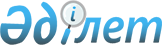 О внесении изменения в классификатор видов документов и сведенийРешение Коллегии Евразийской экономической комиссии от 6 сентября 2022 года № 123.
      В соответствии с пунктом 2 статьи 8 Таможенного кодекса Евразийского экономического союза Коллегия Евразийской экономической комиссии решила:
      1. Раздел 7 классификатора видов документов и сведений (приложение № 8 к Решению Комиссии Таможенного союза от 20 сентября 2010 г. № 378) после позиции с кодом 07040 дополнить позицией следующего содержания: 
      2. Настоящее Решение вступает в силу по истечении 30 календарных дней с даты его официального опубликования.
					© 2012. РГП на ПХВ «Институт законодательства и правовой информации Республики Казахстан» Министерства юстиции Республики Казахстан
				
"07041
Свидетельство о предоставленном обеспечении (для Республики Беларусь)".
      Председатель КоллегииЕвразийской экономической комиссии

М. Мясникович
